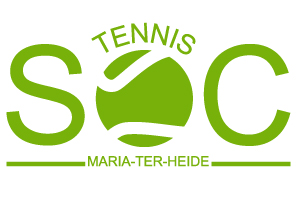 Toetredingsformulier : “Bezoekend lid TC SOC MTH”NAAM : ………………………………………………………….  VOORNAAM ……………………………………..	GEBOORTEDATUM : ..... /….. / ………….	STRAAT :…………………………………………………………  NR : …………………	POSTCODE : ………………………………..  GEMEENTE : ………………………………………………….EMAIL : …………………………………………………………..  TEL.: ……………………………………………………………..        IK BETAAL CASH : 15 € aan :  …………………………………………………………………………………………….        IK STORT 15 € op rekening :  BE07  0016  6549  6666Handtekening :							Datum :…………………………………………………………………………………………           ….. / ….. / 2018‘Als bezoekend lid bent u welkom op TC SOC en kan u deelnemen aan alle niet-tennisactiviteiten en feestelijkheden samen met de spelende leden.’TER HERINNERING :Nog te storten : 15 € als bezoekend lid op TC SOC MTH op rekening  nr : BE07  0016  6549  6666  op naam van Tennis Soc Brasschaat